Parish name:……………… ………………..Address:…………………………………OUR GIFT IN A WILL PROMISEWhen you consider leaving us a gift in your will:We will answer your questions honestly and quickly.We understand and respect that your loved ones and friends come first.We promise we will always respect your privacy and will hold any information you provide in the strictest confidence.If you would like to support a particular area of our work, we’ll be happy to discuss it.We will encourage you to take your time in making your decision.We understand you may not want to tell us about your gift. We understand that you might change your mind about your gift, and that you don’t need to tell us if you do.We will keep in touch with you in the way that you prefer.After we receive your gift:We will always treat your executors, next of kin and loved ones with respect, kindness, and sensitivity.We promise to use your gift carefully and wisely to achieve the maximum impact for our Parish Church Council/Church.If they would like to be updated, we will keep your loved ones informed about the impact of your support.Date: ………………………………………………….Contact Details: …………………………………..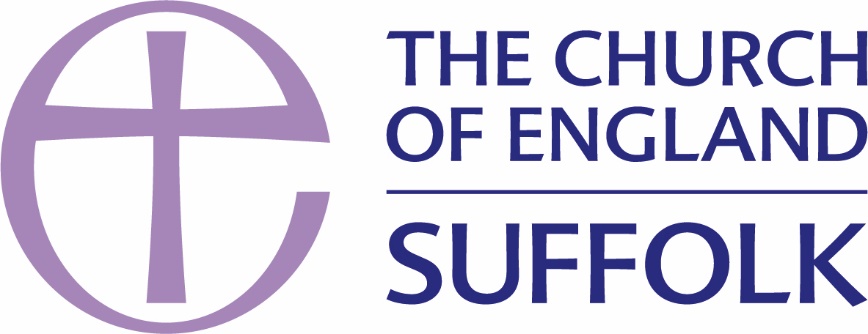 